I know and can use Text Features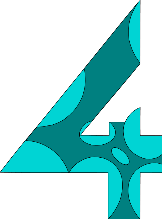                  I can draw a picture and include text features.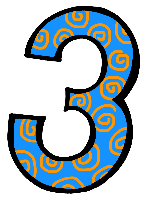                                                                  R.I. 1.5 Know and use various text features to locate key facts in a text
I can identify text features.I can identify a captionI can identify a labelI can identify a headingI can identify a table of contents
          I can use text features to help me understand the text.I can use the table of contents to find informationI can use the heading to know what I’m going to readI can use a caption to learn facts about the pictureI can use a label to identify something in the picture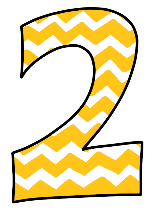 

                    With support I can identify a caption, label, heading and table of contentsWith support, I can use the text features to help me understand a picture 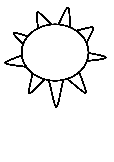 